Lors de l'A.G. qui s'est tenue le 20 février 2015, le président a présenté le bilan de l'année 2014 et les perspectives 2015.Malgré un nombre d'adhérents en baisse, l'association poursuit ses actions.Elle a participé au marché de Noël de DONZAC avec la vente des traditionnelles confitures confectionnées par ses adhérents.Lors du voyage effectué en fin d'année au village de DJINAKI, elle a apporté son soutien à l'école de foot,au poste de santé, au G.I.E des femmes, au G.I.E agricole, à la coopérative scolaire et à l'école maternelle.La situation financière est équilibrée et stable.Les projets pour 2015 se limitent à la confection de confitures pour la vente au marché de Noël.    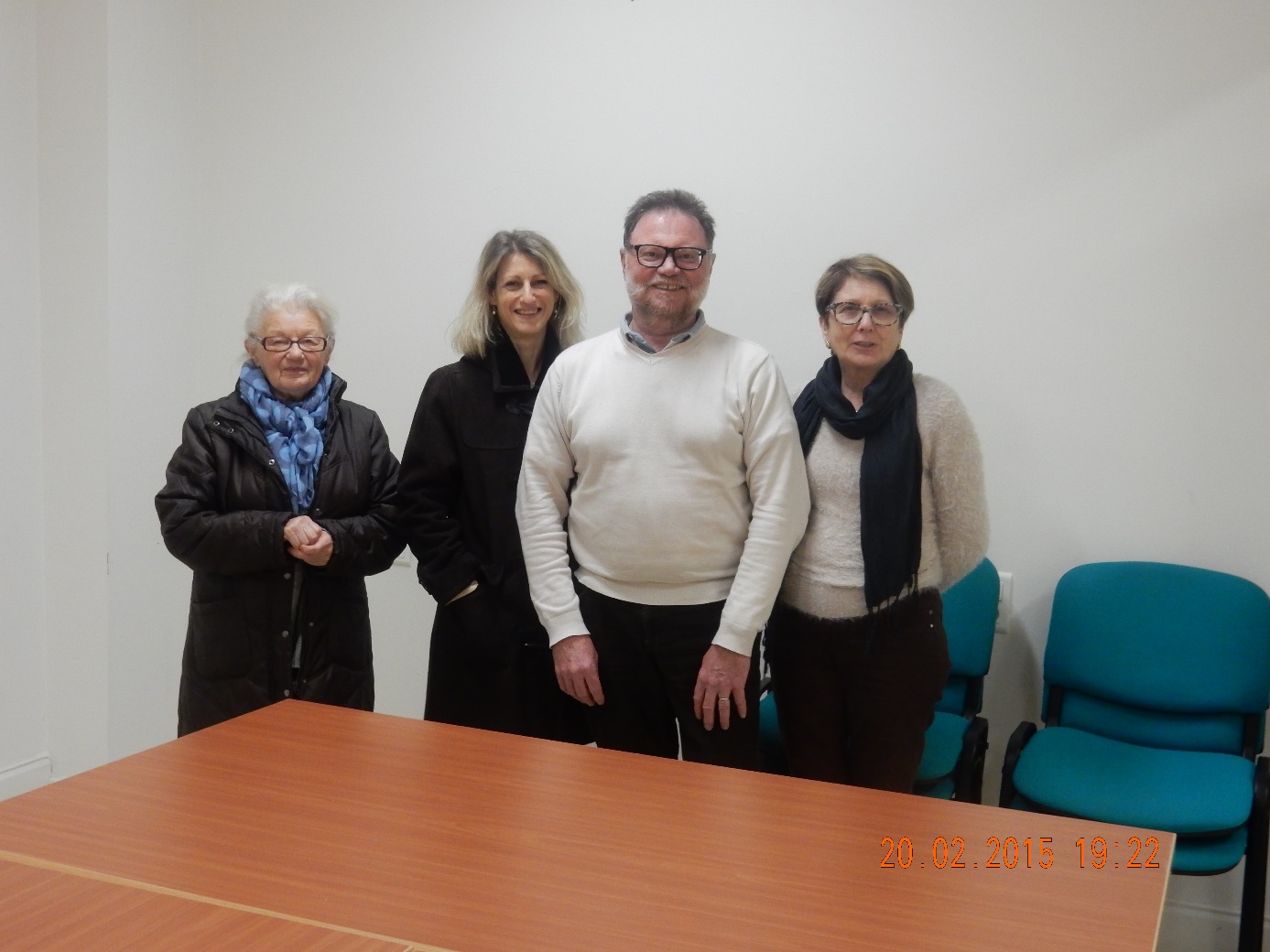 